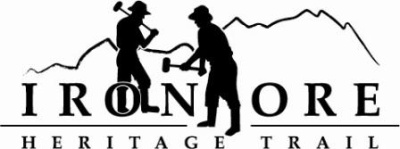 102 W. Washington Suite 232
Marquette, MI 49855
906-235-2923
ironoreheritage@gmail.comIRON ORE HERITAGE RECREATION AUTHORITY
 BOARD MEETING MINUTES OF JUNE 28, 2023ISHPEMING SENIOR CENTERDRAFT MINUTES
ROLL CALL – Don Britton, Chair; Lauren Luce, Treasurer, Marquette County; Mike Springer, Marquette Township; Dawn Hoffman, Tilden Township; Al Reynolds, Negaunee Township; Larry Bussone, Ishpeming; Jim Brennan, Republic Township; Bob Hendrickson, Negaunee
Excused Absence:  Nick Leach, Marquette; Glenn Johnson, Marquette Township
Staff:  Carol Fulsher
Guests:  Derek Lindstrom, Marquette Marathon; Rob Katona, DNRPUBLIC COMMENT (Agenda Items – Limit to three minutes) -no public comment
APPROVAL OF CONSENT AGENDA - Brennan motioned to approve consent agenda as presented. Bussone seconded motion. Consent agenda included May balance showing assets of $813,380; total liabilities of $69,410 and total equity of $743,970; May profit/loss showing incoe of $57554 and expenses of $101,460 for net income of ($43906), YTD income of $256,223. Q2 budget v actual as of May show income at 3613% of budget (due to State grant of $56K), expenses at 74%, ytd net income at 107%; May general journal showing checks written 1591 to 1606, and June bills to be paid totaling $87,151. Vote was taken and motion carried.
APPROVAL OF AGENDA – Hoffman motioned to approve agenda as presented, Reynolds seconded motion. Vote and motion carried.
EVENT PERMITS – Marquette Marathon September 2, 2023 – Derek Lindstrom, Marquette Marathon Race Director, provided background and info on race.  Same course, same start/finish, asking for approval to use the trail. Discussion about trash on trail after 2022 race and ways to alleviate a repeat.  Brennan motioned to approve event permit; Luce seconded motion. Vote and motion carried. 
OLD BUSINESSProjectsNegaunee Boardwalk – Plans submitted via Michigan Grants Lakenenland  - KBIC will provide $10K to the project through the County and Sault Tribe will provide $~19K for project as well.  No DNR Development Grant agreement yet. Britton noted that Tom Lakenen looking to meet with Fulsher, Britton and Sanders about a walking trail.Property Acquisition,176 acres – ESA Phase I:  3 quotes:  Tri Medi $3600; GEI $5000, North Jackson $5800. Brennan motioned to approve Tri Media at $3600; Bussone seconded.  Vote and motion carried. No DNR Acquisition grant agreement yet so this is last step we can take without signed agreement.Winthrop Junction Update – The lease for the Washington Street right of way in packet. Bussone motioned to sign lease as presented; Hoffman seconded motion.  Vote and motion carried. Fulsher notified that since bridge repair will take up rest of our 2023 funds, we will need to ask for a 2024 addendum to add parking lot. Can use those funds after October 1. Bussone noted that Perkins may give us the property of the parking lot. Maintenance List 2023 – Maintenance list reviewed. Major project of aggregate in Negaunee Township finished. Other items in bid process, or awaiting labor to finish.Republic Township Millage Vote – Fulsher okayed the ballot language.  Staff will work with Brennan on flyers for millage renewal notice.
NEW BUSINESSBob Hendrickson Resignation Letter – Hendrickson letter in packet.  City of Negaunee has been notified and Hendrickson, City and Staff will work to get a replacement board member.Hiring Report – Staff and Luce will work on contract for Bob Hendrickson. He will start on July 3.ORV Grant Addendum #2 – The grant amendment #2 is in packet.  Basically takes money from other projects and puts it into the bridge repair project (bridge collapsed while working on culvert repair project in Humboldt) which will get $32K.  IOHT working with Rick Kauppila at U.P. Fab on engineering drawings and some materials he has that we can use to replace the bridge.  Bridge is pulled out and trail closed until bridge repaired. We will need to make a decision after bids go out.  If project is above $32,000, do we want to use our funds to supplement.  Project is in Humboldt. ORV Trail Proposal, Extension of Trail, CN railroad – Britton, Fulsher, and Katona met with CN staff and MDOT Rail Safety at railroad crossing to add ORV’s to allowed use allowing the ORV sponsored trail to continue from Negaunee ice arena eastward to M35/CR492 intersection.  The plan would allow ORV’s to use snowmobile trail in east Negaunee, cross CN r/r at pedestrian crossing and follow new trail to side of county road 492.  AN ORV proposal, map and funding will need to be worked on as well as contact with Road Commission.  The crossing was approved by MDOT rail safety with recommendations as provided in Evaluation Report.ADMINISTRATOR REPORT – Fulsher noted she will add Carp River kiln on next agenda, and present a proposed budget amendment.  She met with Merrie Carlock on the lighting grant application. Will begin adding Special Trails Advisory Committee back to agenda since monthly meetings have begun.  
BOARD COMMENT – Many “Welcomes” to Bob Hendrickson.PUBLIC COMMENT – No public comment.ADJOURNMENT  - Bussone motioned to adjourn meeting; Brennan seconded motion. Vote and motion carried and meeting adjourned at 5:30 pm.

Minutes respectively submitted by Carol Fulsher, Administrator of IOHRA.




